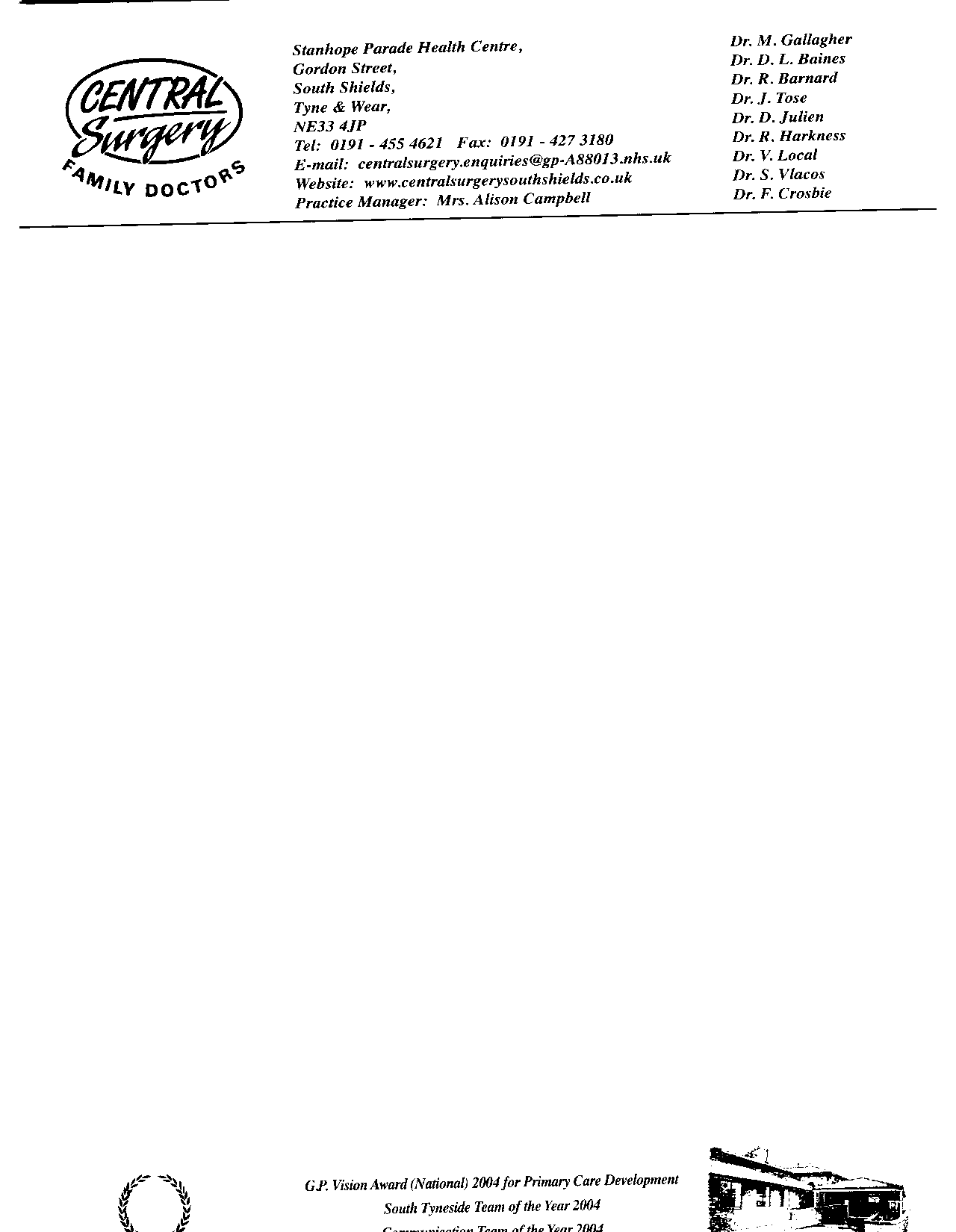 Friends and Family Test  - Responses February 2016We received a total of 22 responsesQuestion asked was – How likely are you to recommend our GP practice to friends and family if they needed similar care or treatment?Responses:Extremely Likely		15Likely				2Neither likely or unlikely	2Unlikely		  	1 Extremely unlikely		2 Below are some of the comments out of these 22 formsPositiveNothing, 100% all staff etc.Nothing, fantastic service from reception to doctorPlenty appointments available, we use patient accessNegative10 minute appointments not long enough but I do understand the reason for itAlways run late never had an appointment on time